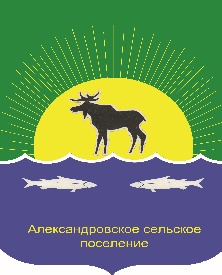 АДминистрация Александровского сельского ПОселенияПОСТАНОВЛЕНИЕ«25» января 2022г.					                         	            		№32	Об утверждении размера вреда,причиняемого тяжеловесными транспортнымисредствами, при движении по автомобильнымдорогам местного значенияВ соответствии с Федеральным законом от 08 ноября 2007 года №257-ФЗ «Об автомобильных дорогах и о дорожной деятельности в Российской Федерации и о внесении изменений в отдельные законодательные акты Российской Федерации», постановлением Правительства Российской Федерации от 31 января 2020 года № 67 «Об утверждении Правил возмещения вреда, причиняемого тяжеловесными транспортными средствами, об изменении и признании утратившими силу некоторых актов Правительства Российской Федерации»,ПОСТАНОВЛЯЮ:1.Утвердить исходное значение размера вреда при превышении допустимых нагрузок на ось транспортного средства и постоянные коэффициенты, используемые при расчете размера вреда, причиняемого тяжеловесными транспортными средствами при движении таких транспортных средств по автомобильным дорогам местного значения, согласно   приложению 1.2.Отменить постановление администрации Александровского сельского поселения № 77 от 16 марта 2018г «О размере вреда, причиняемого транспортными средствами, осуществляющими перевозки тяжеловесных грузов по автомобильным дорогам общего пользовании Александровского сельского поселения»3.Утвердить размер вреда, причиняемого тяжеловесными транспортными средствами при движении по автомобильным дорогам местного значения, согласно приложению 2.4.Настоящее постановление вступает в силу после его официального опубликования.5. Контроль за исполнением настоящего постановления оставляю за собой. Глава Александровского сельского поселения		             	                   Д.В. ПьянковИсп. Ткаченко. Е.В.(38255) 2-55-10Разослать: в дело, Ткаченко Е.В..,                                                                                           Приложение 1Утверждено постановлениемАдминистрацииАлександровского сельского поселения                                           от 25.01.2022 г. №32 Исходное значение размера вредапри превышении допустимых нагрузок на ось транспортного средстваи постоянные коэффициенты, используемые при расчете размера вреда,причиняемого тяжеловесными транспортными средствами при движениитаких транспортных средств по автомобильным дорогам местного значениягде:Рисх.ось - исходное значение размера вреда, причиняемого тяжеловесными транспортными средствами при превышении допустимых нагрузок на ось транспортного средства;а, b - постоянные коэффициенты.                                                                                          Приложение 2Утверждено постановлениемАдминистрацииАлександровского сельского поселения                                           от 25.01.2022 г. № 32Таблица 1Размер
вреда, причиняемого тяжеловесными транспортными средствами, при движении таких транспортных средств по автомобильным дорогам местного значения, от превышения допустимой для автомобильной дороги массы транспортного средства<*> рассчитывается по формулам, приведенным в методике расчета размера вреда, причиняемого тяжеловесными транспортными средствами, предусмотренной приложением к Правилам возмещения вреда, причиняемого тяжеловесными транспортными средствами, утвержденным постановлением Правительства Российской Федерации от 31.01.2020  №67 «Об утверждении Правил возмещения вреда, причиняемого тяжеловесными транспортными средствами, об изменении и признании утратившими силу некоторых актов Правительства Российской Федерации»Таблица 2Размер
вреда, причиняемого тяжеловесными транспортными средствами, при движениитаких транспортных средств по автомобильным дорогам местного значения,     рассчитанным под осевую нагрузку 10 т, от превышения допустимых нагрузок на ось транспортного средства<*> рассчитывается по формулам, приведенным в методике расчета размера вреда, причиняемого тяжеловесными транспортными средствами, предусмотренной приложением к Правилам возмещения вреда, причиняемого тяжеловесными транспортными средствами, утвержденным постановлением Правительства Российской Федерации от 31.01.2020  №67 «Об утверждении Правил возмещения вреда, причиняемого тяжеловесными транспортными средствами, об изменении и признании утратившими силу некоторых актов Правительства Российской Федерации»Таблица 3Размер
вреда, причиняемого тяжеловесными транспортными средствами, при движениитаких транспортных средств по автомобильным дорогам местного значения, рассчитанным под осевую нагрузку 11,5 т, от превышения допустимых нагрузок на ось транспортного средства<*> рассчитывается по формулам, приведенным в методике расчета размера вреда, причиняемого тяжеловесными транспортными средствами, предусмотренной приложением к Правилам возмещения вреда, причиняемого тяжеловесными транспортными средствами, утвержденным постановлением Правительства Российской Федерации от 31.01.2020 №67  «Об утверждении Правил возмещения вреда, причиняемого тяжеловесными транспортными средствами, об изменении и признании утратившими силу некоторых актов Правительства Российской Федерации»Примечание. При превышении допустимой массы транспортного средства от 2 до 15 процентов (включительно) к размеру вреда при превышении значений допустимой массы применяются следующие коэффициенты:с 1 января 2022 г. по 31 декабря 2022 г. (включительно) - 0,6;с 1 января 2023 г. по 31 декабря 2023 г. (включительно) - 0,8.Установить, что средства, полученные в счет возмещения вреда, подлежат зачислению в доход бюджета муниципального образования «Александровское сельское поселение» по следующим реквизитам:Управление федерального казначейства по Томской области (Администрация Александровского сельского поселения, лицевой счет 04653004710),ИНН 7022014377, КПП 702201001,Казначейский счет № 03100643000000016500Единый Казначейский счет № 40102810245370000058Банк: Отделение Томск г.Томск//УФК по Томской области, г.ТомскБИК 016902004ОКТМО 69604410КБК 000 1 16 11064 01 0000 140ОГРН 1067022000011»;Нормативная нагрузка на ось транспортного средства для автомобильной дороги, тРисх.ось,                            руб./100 кмПостоянные коэффициентыПостоянные коэффициентыНормативная нагрузка на ось транспортного средства для автомобильной дороги, тРисх.ось,                            руб./100 кмab685007,30,2710184037,72,411,584039,52,7Превышение фактической массы транспортного средства над допустимой(процентов)Размер вреда (рублей на 100 км)свыше 2 до 33 098,00от 3 (включительно) до 43 148,00от 4 (включительно) до 53 198,00от 5 (включительно) до 63 248,00от 6 (включительно) до 73 299,00от 7 (включительно) до 83 349,00от 8 (включительно) до 93 399,00от 9 (включительно) до 103 449,00от 10 (включительно) до 113 499,00от 11 (включительно) до 123 550,00от 12 (включительно) до 133 600,00от 13 (включительно) до 143 650,00от 14 (включительно) до 153 700,00от 15 (включительно) до 163 750,00от 16 (включительно) до 173 801,00от 17 (включительно) до 183 851,00от 18 (включительно) до 193 901,00от 19 (включительно) до 203 951,00от 20 (включительно) до 214 002,00от 21 (включительно) до 224 052,00от 22 (включительно) до 234 102,00от 23 (включительно) до 244 152,00от 24 (включительно) до 254 202,00от 25 (включительно) до 264 253,00от 26 (включительно) до 274 303,00от 27 (включительно) до 284 353,00от 28 (включительно) до 294 403,00от 29 (включительно) до 304 453,00от 30 (включительно) до 314 504,00от 31 (включительно) до 324 554,00от 32 (включительно) до 334 604,00от 33 (включительно) до 344 654,00от 34 (включительно) до 354 705,00от 35 (включительно) до 364 755,00от 36 (включительно) до 374 805,00от 37 (включительно) до 384 855,00от 38 (включительно) до 394 905,00от 39 (включительно) до 404 956,00от 40 (включительно) до 415 006,00от 41 (включительно) до 425 056,00от 42 (включительно) до 435 106,00от 43 (включительно) до 445 156,00от 44 (включительно) до 455 207,00от 45 (включительно) до 465 257,00от 46 (включительно) до 475 307,00от 47 (включительно) до 485 357,00от 48 (включительно) до 495 407,00от 49 (включительно) до 505 458,00от 50 (включительно) до 515 508,00от 51 (включительно) до 525 558,00от 52 (включительно) до 535 608,00от 53 (включительно) до 545 659,00от 54 (включительно) до 555 709,00от 55 (включительно) до 565 759,00от 56 (включительно) до 575 809,00от 57 (включительно) до 585 85900от 58 (включительно) до 595 910,00от 59 (включительно) до 605 960,00от 60 (включительно) и вышепо отдельному расчету<*>Превышение фактических нагрузок на ось транспортного средства над допустимыми(процентов)Размер вреда(рублей на 100 км)свыше 2 до 31 357,00от 3 (включительно) до 41 376,00от 4 (включительно) до 51 403,00от 5 (включительно) до 61 437,00от 6 (включительно) до 71 478,00от 7 (включительно) до 81 525,00от 8 (включительно) до 91 579,00от 9 (включительно) до 101 640,00от 10 (включительно) до 111 707,00от 11 (включительно) до 121 781,00от 12 (включительно) до 131 861,00от 13 (включительно) до 141 947,00от 14 (включительно) до 152 040,00от 15 (включительно) до 162 140,00от 16 (включительно) до 172 245,00от 17 (включительно) до 182 357,00от 18 (включительно) до 192 475,00от 19 (включительно) до 202 599,00от 20 (включительно) до 212 729,00от 21 (включительно) до 222 866,00от 22 (включительно) до 233 008,00от 23 (включительно) до 243 157,00от 24 (включительно) до 253 312,00от 25 (включительно) до 263 472,00от 26 (включительно) до 273 639,00от 27 (включительно) до 283 812,00от 28 (включительно) до 293 991,00от 29 (включительно) до 304 175,00от 30 (включительно) до 314 366,00от 31 (включительно) до 324 563,00от 32 (включительно) до 334 765,00от 33 (включительно) до 344 974,00от 34 (включительно) до 355 188,00от 35 (включительно) до 365 408,00от 36 (включительно) до 375 635,00от 37 (включительно) до 385 867,00от 38 (включительно) до 396 104,00от 39 (включительно) до 406 348,00от 40 (включительно) до 416 597,00от 41 (включительно) до 426 853,00от 42 (включительно) до 437 114,00от 43 (включительно) до 447 381,00от 44 (включительно) до 457 653,00от 45 (включительно) до 467 932,00от 46 (включительно) до 478 216,00от 47 (включительно) до 488 506,00от 48 (включительно) до 498 801,00от 49 (включительно) до 509 102,00от 50 (включительно) до 519 409,00от 51 (включительно) до 529 722,00от 52 (включительно) до 5310 041,00от 53 (включительно) до 5410 365,00от 54 (включительно) до 5510 694,00от 55 (включительно) до 5611 030,00от 56 (включительно) до 5711 371,00от 57 (включительно) до 5811 718,00от 58 (включительно) до 5912 070,00от 59 (включительно) до 6012 428,00от 60 (включительно) и вышепо отдельному расчету<*>Превышение фактических нагрузок на ось транспортного средства над допустимыми (процентов)Размер вреда (рублей на 100 км)свыше 2 до 3617,00от 3 (включительно) до 4623,00от 4 (включительно) до 5632,00от 5 (включительно) до 6643,00от 6 (включительно) до 7656,00от 7 (включительно) до 8671,00от 8 (включительно) до 9688,00от 9 (включительно) до 10708,00от 10 (включительно) до 11729,00от 11 (включительно) до 12753,00от 12 (включительно) до 13779,00от 13 (включительно) до 14806,00от 14 (включительно) до 15836,00от 15 (включительно) до 16868,00от 16 (включительно) до 17902,00от 17 (включительно) до 18937,00от 18 (включительно) до 19975,00от 19 (включительно) до 201 015,00от 20 (включительно) до 211 057,00от 21 (включительно) до 221 100,00от 22 (включительно) до 231 146,00от 23 (включительно) до 241 194,00от 24 (включительно) до 251 243,00от 25 (включительно) до 261 295,00от 26 (включительно) до 271 348,00от 27 (включительно) до 281 403,00от 28 (включительно) до 291 461,00от 29 (включительно) до 301 520,00от 30 (включительно) до 311 581,00от 31 (включительно) до 321 644,00от 32 (включительно) до 331 709,00от 33 (включительно) до 341 775,00от 34 (включительно) до 351 844,00от 35 (включительно) до 361 914,00от 36 (включительно) до 371 987,00от 37 (включительно) до 382 061,00от 38 (включительно) до 392 137,00от 39 (включительно) до 402 215,00от 40 (включительно) до 412 295,00от 41 (включительно) до 422 377,00от 42 (включительно) до 432 461,00от 43 (включительно) до 442 546,00от 44 (включительно) до 452 633,00от 45 (включительно) до 462 722,00от 46 (включительно) до 472 813,00от 47 (включительно) до 482 906,00от 48 (включительно) до 493 001,00от 49 (включительно) до 503 097,00от 50 (включительно) до 513 196,00от 51 (включительно) до 523 296,00от 52 (включительно) до 533 398,00от 53 (включительно) до 543 502,00от 54 (включительно) до 553 607,00от 55 (включительно) до 563 715,00от 56 (включительно) до 573 824,00от 57 (включительно) до 583 935,00от 58 (включительно) до 594 048,00от 59 (включительно) до 604 162,00от 60 (включительно) и вышепо отдельному расчету<*>